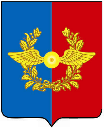 Российская ФедерацияИркутская областьУсольское районное муниципальное образованиеД У М АГородского поселенияСреднинского муниципального образованиятретьего созываРЕШЕНИЕОт 28.08.2019г.                               п. Средний                                             № 83О внесении изменений в решение Думы городского поселения Среднинского муниципального образования от 31.10.2018г. №51 «О земельном налоге на территории Среднинского муниципального образования в 2019 году»В целях приведения в соответствие с действующим законодательством, руководствуясь статьей 12, статьей 15, статьей 17, главой 31 Налогового кодекса Российской Федерации; ст.ст. 14,17,35 Федерального закона «Об общих принципах организации местного самоуправления в Российской Федерации» от 6 октября 2003 года № 131-ФЗ; ст. 6, ст. 66 Устава Среднинского муниципального образования, Дума городского поселения Среднинского муниципального образования:Р Е Ш И Л А:1. Решение Думы городского поселения Среднинского муниципального образования от 29.05.2019г. №80 О внесении изменений в решение Думы городского поселения Среднинского муниципального образования от 31.10.2018г. №51 «О земельном налоге на территории Среднинского муниципального образования в 2019 году» отменить.2. п. 5 решение Думы городского поселения Среднинского муниципального образования от 31.10.2018г. №51 «О земельном налоге на территории Среднинского муниципального образования в 2019 году» читать в новой редакции:«налогоплательщики – физические лица, имеющие право на налоговые льготы, в том числе в виде налогового вычета, установленные законодательством о налогах и сборах, представляют в налоговый орган по своему выбору заявление о предоставлении налоговой льготы, а также вправе представить документы, подтверждающие право налогоплательщика на налоговую льготу».3. Специалисту-делопроизводителю Сопленковой О.А. опубликовать настоящее решение в средствах массовой информации в газете «Новости» и разместить на официальном сайте Администрации городского поселения Среднинского муниципального образования в информационно-коммуникационной сети «Интернет» www.sredny@mail.ru4. Настоящее решение вступает в силу со дня его официального опубликования.5. В течение 5 дней с момента принятия направить настоящее решение в Межрайонную ИФНС России №18 по Иркутской области.Председатель Думы городского поселенияСреднинского муниципального образования                                 Е.Ю. ЕвсеевГлава городского поселения Среднинского муниципального образования                                В.Д. Барчуков